Volume II: Program Environmental Impact Report, As Revised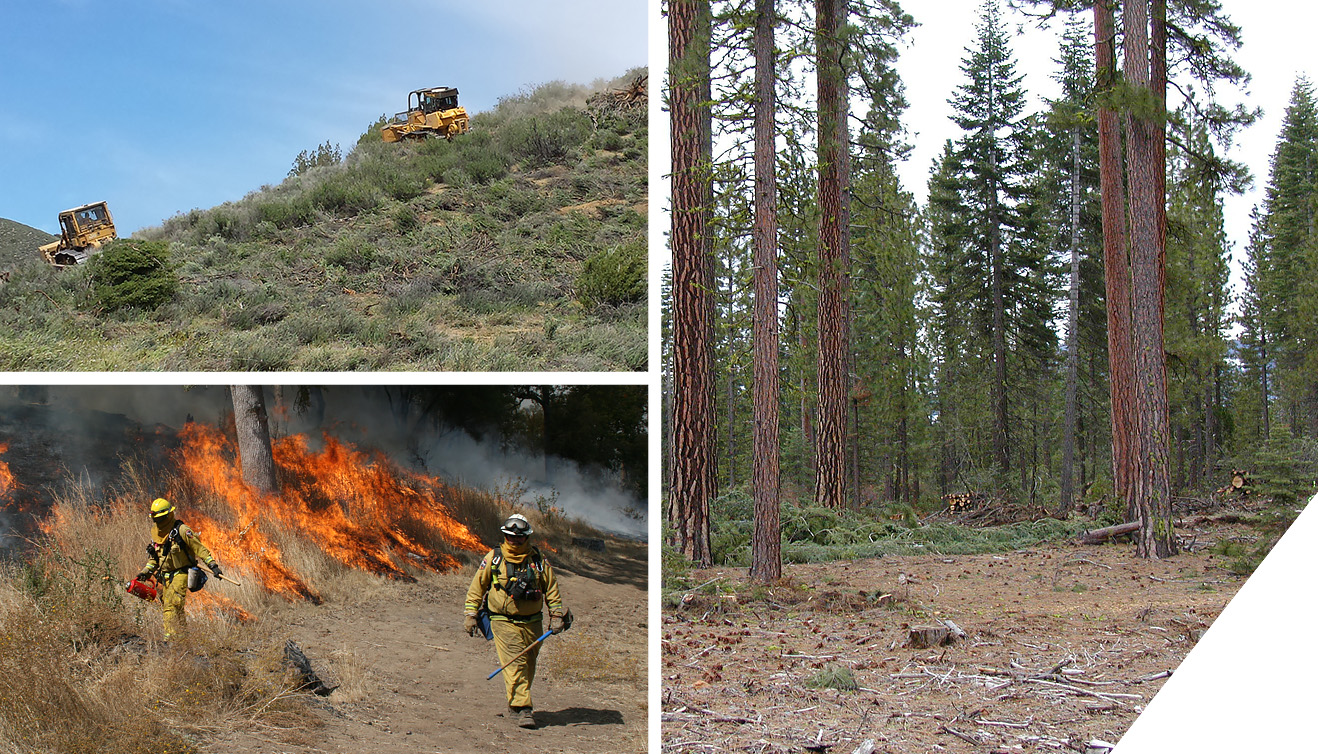 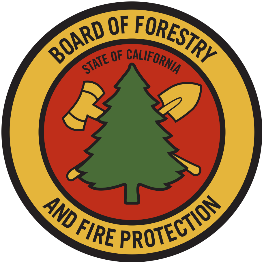 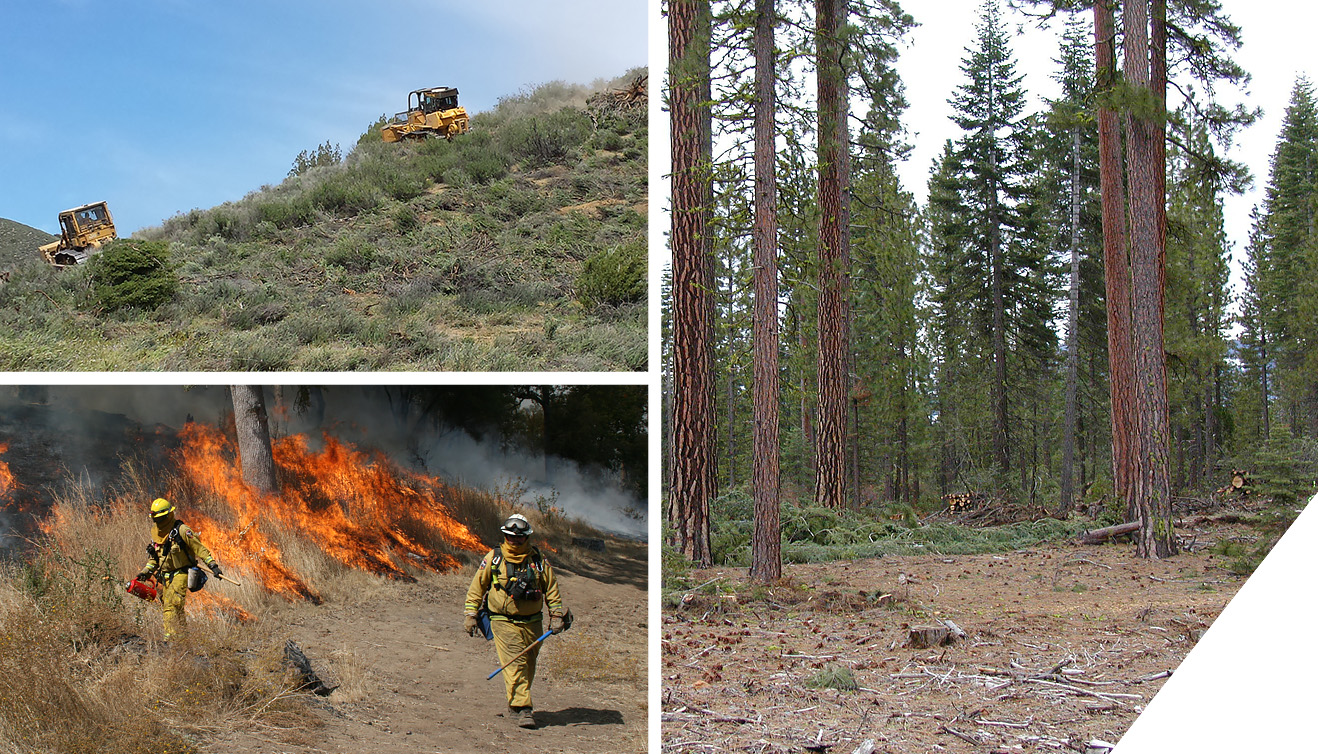 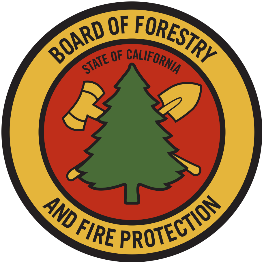 California Vegetation Treatment Program
Final Program Environmental Impact ReportState Clearinghouse # 2019012052Prepared for:California Board of Forestry and Fire ProtectionPrepared by: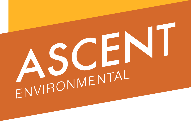 Ascent EnvironmentalNovember 2019Please adjust your screen reader settings to recognize underline and strikethrough text.Volume II: Program Environmental Impact Report, As RevisedCalifornia Vegetation Treatment Program
Final Program Environmental Impact ReportState Clearinghouse # 2019012052Prepared for:California Board of Forestry and Fire Protection 
1416 9th Street, Room 1506-14
Sacramento, CA 95814Contact:Matt Dias
Executive OfficerPrepared by: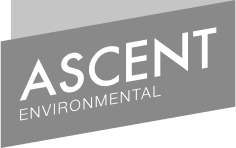 Ascent Environmental
455 Capitol Mall, Suite 300
Sacramento, CA 95814Contact:Heather Blair
Senior Project ManagerNovember 201918010126.01TABLE OF CONTENTSSection	Pagelist of Abbreviations	ixES	EXECUTIVE SUMMARY	ES-1Introduction	ES-1Summary Description of the CalVTP	ES-2Environmental Impacts and proposed Mitigation Measures	ES-4Alternatives to the Proposed CalVTP	ES-5Areas of Controversy and Issues to be Resolved	ES-6Intended Uses of this PEIR	ES-71	INTRODUCTION	1-11.1	Purpose of The CalVTP	1-11.2	Regulatory Framework	1-51.3	Strategic Planning for Wildfire Risk Reduction	1-91.4	Existing Wildfire Risk Reduction Activities in California	1-111.5	Purpose and Intended Uses of This PEIR	1-151.6	CEQA Public Review Process	1-181.7	Organizational Structure of This PEIR	1-192	PROGRAM DESCRIPTION	2-12.1	Overview of the CalVTP	2-12.2	Objectives of the CalVTP	2-12.3	Description of the Proposed CalVTP	2-22.4	Geographic Scope of the CalVTP – Treatable landscape	2-42.5	Program Description	2-72.6	Implementation Framework	2-302.7	Standard Project Requirements	2-322.8	Potential Permits and Approvals Required	2-553	ENVIRONMENTAL SETTING, IMPACTS, AND MITIGATION MEASURES	3-13.1	Approach to the Environmental Analysis	3-13.2	Aesthetics and Visual Resources	3.2-13.3	Agriculture and Forestry Resources	3.3-13.4	Air Quality	3.4-13.5	Archaeological, Historic, and Tribal Cultural Resources	3.5-13.6	Biological Resources	3.6-13.7	Geology, Soils, and Mineral Resources	3.7-13.8	Greenhouse Gas Emissions	3.8-13.9	Energy Resources	3.9-13.10	Hazardous Materials, Public Health and Safety	3.10-13.11	Hydrology and Water Quality	3.11-13.12	Land Use and Planning, Population and Housing	3.12-13.13	Noise	3.13-13.14	Recreation	3.14-13.15	Transportation	3.15-13.16	Public Services, Utilities and Service Systems	3.16-13.17	Wildfire	3.17-14	Cumulative Effects Analysis	4-14.1	Introduction to the Cumulative Effects Analysis	4-14.2	Existing Conditions Context Including Past Activities	4-24.3	Related Projects and Plans	4-24.4	Impact Analysis	4-115	Significant Effects and Growth Inducing Impacts	5-15.1	Significant and Unavoidable Impacts of the CalVTP	5-15.2	Significant Irreversible Environmental Changes	5-25.3	Growth-Inducing Effects	5-36	Alternatives	6-16.1	CEQA Requirements for Alternatives	6-16.2	Alternatives Evaluated in this Program EIR	6-46.3	Environmentally Superior Alternative	6-446.4	Alternatives Considered and Eliminated from Detailed Analysis	6-457	List of Preparers	7-18	References	8-1AppendicesAppendix A	Notice of Preparation and NOP CommentsAppendix PD-1	Description of Treatable Landscape ModelingAppendix PD-2	Example Burn Plan/Smoke Management PlanAppendix PD-3	Project-Specific AnalysisAppendix AQ-1	Treatment Activity EmissionsAppendix AQ-2	Example Incident Action PlanAppendix BIO-1	Descriptions of CWHR TypesAppendix BIO-2	Wildlife Connectivity Rankings Map and Acreage TableAppendix BIO-3	Special-Status Species TablesAppendix BIO-4	Critical Habitat by EcoregionAppendix HAZ-1	2019 Update of Herbicide Toxicity InformationAppendix HAZ-2	2017 Herbicide Toxicity InformationAppendix HYD-1	Waste Discharge Waivers for Timber and Vegetation Management ActivitiesAppendix NOI-1	Noise Measurement Data and Noise Modeling CalculationsFiguresFigure 1-1	Responsibility Areas	1-2Figure 1-2	Fire Hazards Severity Zones in State Responsibility Area	1-6Figure 2-1	Treatable Landscape	2-5Figure 2-2	Fuel Types in the Treatable Landscape	2-6Figure 2-3	Examples of WUI Fuel Reduction Treatments	2-9Figure 2-4	Modeled Wildland-Urban Interface (WUI) Fuel Reduction Treatment Areas	2-10Figure 2-5	Examples of Non-Shaded Fuel Break Treatments	2-11Figure 2-6	Examples of Shaded Fuel Break Treatments	2-12Figure 2-7	Modeled Fuel Break Treatment Areas	2-14Figure 2-8	Example Ecological Restoration Treatment	2-15Figure 2-9	Modeled Ecological Restoration Treatment Areas	2-17Figure 2-10	Example Prescribed Burn Treatment	2-20Figure 2-11	Example Mechanical Treatment	2-22Figure 2-12	Example Mechanical Treatment with Masticator	2-23Figure 2-13	Example Manual Treatment	2-25Figure 2-14	Example Prescribed Herbivory Treatment	2-26Figure 3.2-1	Examples of Scenic Views in the Vicinity of the Treatable Landscape	3.2-4Figure 3.2-2	State Scenic Highways in the Vicinity of the Treatable Landscape	3.2-6Figure 3.2-3	Examples of Tree, Shrub, and Grass Fuel Types in the Treatable Landscape	3.2-8Figure 3.2-4	Examples of Development in the Vicinity of the Treatable Landscape	3.2-9Figure 3.2-5	Examples of Rural Private Lands in the Vicinity of the Treatable Landscape	3.2-10Figure 3.2-6	Examples of Public Lands in the Vicinity of the Treatable Landscape	3.2-12Figure 3.2-7	Examples of a Typical Prescribed Burn (Broadcast Burn and Pile Burning)	3.2-18Figure 3.2-8	Example Views of Treatment Areas	3.2-21Figure 3.2-9	Public Recreation Areas in the Vicinity of Modeled Fuel Breaks	3.2-23Figure 3.2-10	State Scenic Highways in the Vicinity of Modeled Fuel Breaks	3.2-24Figure 3.2-11	Example of a Shaded Fuel Break	3.2-25Figure 3.2-12	Example of a Non-Shaded Fuel Break	3.2-26Figure 3.4-1	California Air Basins, Air Districts, and the CalVTP Treatable Landscape	3.4-3Figure 3.6-1	Ecoregions and Treatable Landscape	3.6-2Figure 3.6-2	CWHR Types - Central California Coast Ecological Section (261A)	3.6-24Figure 3.6-3	CWHR Types - Central California Coast Ranges Ecological Section (M262A)	3.6-30Figure 3.6-4	CWHR Types - Colorado Desert Ecological Section (322C)	3.6-37Figure 3.6-5	CWHR Types - Great Valley Ecological Section (262A)	3.6-41Figure 3.6-6	CWHR Types - Klamath Mountains Ecological Section (M261A)	3.6-46Figure 3.6-7	CWHR Types - Modoc Plateau Ecological Section (M261G)	3.6-51Figure 3.6-8	CWHR Types - Mojave Desert Ecological Section (322A)	3.6-55Figure 3.6-9	CWHR Types - Mono Ecological Section (341D)	3.6-60Figure 3.6-10	CWHR Types - Northern California Coast Ecological Section (263A)	3.6-64Figure 3.6-11	CWHR Types - Northern California Coast Ranges Ecological Section (M261B)	3.6-69Figure 3.6-12	CWHR Types - Northern California Interior Coast Ranges Ecological Section (M261C)	3.6-74Figure 3.6-13	CWHR Types - Northwestern Basin and Range Ecological Section (342B)	3.6-78Figure 3.6-14	CWHR Types - Sierra Nevada Ecological Section (M261E)	3.6-82Figure 3.6-15	CWHR Types - Sierra Nevada Foothills Ecological Section (M261F)	3.6-87Figure 3.6-16	CWHR Types - Southeast Great Basin Ecological Section (341F)	3.6-93Figure 3.6-17	CWHR Types - Southern California Coast Ecological Section (261B)	3.6-96Figure 3.6-18	CWHR Types - Southern California Mountain and Valley Ecological Section (M262B)	3.6-102Figure 3.6-19	CWHR Types - Southern Cascades Ecological Section (M261D)	3.6-109Figure 3.7-1	Geomorphic Provinces	3.7-2Figure 3.7-2	Soil Orders within the Treatable Landscape	3.7-11Figure 3.7-3	Landslide Susceptibility	3.7-16Figure 3.7-4	Erosion Susceptibility within the Treatment Landscape	3.7-18Figure 3.11-1	Hydrologic Regions	3.11-4Figure 3.14-1	State Recreational Facilities within the Treatable Landscape	3.14-2Figure 6-1	Alternative C Treatable Area	6-24TablesTable ES-1	Summary of Impacts and Mitigation Measures	ES-8Table 2-1	Annual Acres of Vegetation Treatments by CAL FIRE	2-2Table 2-2	Condition Class Definitions	2-8Table 2-3	Treatment Activities	2-18Table 2-4	Relative Likelihood of Implementing Treatment Activities by Fuel Type for each Treatment Type	2-19Table 3.3-1	Agricultural Land within the Treatable Landscape by County (acres)	3.3-2Table 3.4-1	National and California Ambient Air Quality Standards	3.4-2Table 3.4-2	California Air District Mass Emissions Thresholds for Criteria Air Pollutants	3.4-9Table 3.4-3	Sources and Health Effects of Criteria Air Pollutants	3.4-13Table 3.4-4	Attainment Designations for Criteria Pollutants by County, Statewide	3.4-15Table 3.4-5	Annual PM Emissions and Acres Burned from Wildfire, 2007–2017	3.4-21Table 3.4-6	Emissions of Criteria Air Pollutants and Precursors Associated with a Single Treatment Crew During a One-Acre Treatment	3.4-28Table 3.5-1	Tribal Consultation	3.5-6Table 3.6-1	Fire Return Interval	3.6-6Table 3.6-2	Wetland Types within the Treatable Landscape by Ecoregion	3.6-19Table 3.6-3	Vegetation and Habitat Types within the Treatable Landscape for the Central California Coast Ecological Section	3.6-25Table 3.6-4	Conservation Plans Adopted or In Progress in the Treatable Landscape—Central California Coast Section	3.6-29Table 3.6-5	Vegetation and Habitat Types within the Treatable Landscape for the Central California Coast Ranges Ecoregion	3.6-31Table 3.6-6	Conservation Plans Adopted or In Progress in the Treatable Landscape—Central California Coast Ranges Section	3.6-35Table 3.6-7	Vegetation and Habitat Types within the Treatable Landscape for the Colorado Desert Ecological Section	3.6-38Table 3.6-8	Conservation Plans Adopted or In Progress in the Treatable Landscape—Colorado Desert Section	3.6-39Table 3.6-9	Vegetation and Habitat Types within the Treatable Landscape for the Great Valley Ecological Section	3.6-42Table 3.6-10	Conservation Plans Adopted or In Progress in the Treatable Landscape—Great Valley Section	3.6-44Table 3.6-11	Vegetation and Habitat Types within the Treatable Landscape for the Klamath Mountains Ecological Section	3.6-47Table 3.6-12	Vegetation and Habitat Types within the Treatable Landscape for the Modoc Plateau Ecological Section	3.6-52Table 3.6-13	Vegetation and Habitat Types within the Treatable Landscape for the Mojave Desert Ecological Section	3.6-56Table 3.6-14	Conservation Plans Adopted or In Progress in the Treatable Landscape—Mojave Desert Section	3.6-58Table 3.6-15	Vegetation and Habitat Types within the Treatable Landscape for the Mono Ecological Section	3.6-61Table 3.6-16	Vegetation and Habitat Types within the Treatable Landscape for the Northern California Coast Ecological Section	3.6-65Table 3.6-17	Conservation Plans Adopted or In Progress in the Treatable Landscape—Northern California Coast Section	3.6-68Table 3.6-18	Vegetation and Habitat Types within the Treatable Landscape for the Northern California Coast Ranges Ecological Section	3.6-70Table 3.6-19	Conservation Plans Adopted or In Progress in the Treatable Landscape—Northern California Coast Ranges Section	3.6-73Table 3.6-20	Vegetation and Habitat Types within the Treatable Landscape for the Northern California Interior and Coast Ranges Ecological Section	3.6-75Table 3.6-21	Vegetation and Habitat Types within the Treatable Landscape for the Northwestern Basin and Range Ecological Section	3.6-79Table 3.6-22	Vegetation and Habitat Types within the Treatable Landscape for the Sierra Nevada Ecological Section	3.6-83Table 3.6-23	Conservation Plans Adopted or In Progress in the Treatable Landscape—Sierra Nevada Section	3.6-86Table 3.6-24	Vegetation and Habitat Types within the Treatable Landscape for the Sierra Nevada Foothills Ecological Section	3.6-88Table 3.6-25	Conservation Plans Adopted or In Progress in the Treatable Landscape—Sierra Nevada Foothills Section	3.6-91Table 3.6-26	Vegetation and Habitat Types within the Treatable Landscape for the Southeastern Great Basin Ecological Section	3.6-94Table 3.6-27	Vegetation and Habitat Types within the Treatable Landscape for the Southern California Coast Ecological Section	3.6-97Table 3.6-28	Conservation Plans Adopted or In Progress in the Treatable Landscape—Southern California Coast Section	3.6-100Table 3.6-29	Vegetation and Habitat Types within the Treatable Landscape for the Southern California Mountains and Valleys Ecological Section	3.6-103Table 3.6-30	Conservation Plans Adopted or In Progress in the Treatable Landscape—Southern California Mountains and Valleys Section	3.6-107Table 3.6-31	Vegetation and Habitat Types within the Treatable Landscape for the Southern Cascades Ecological Section	3.6-110Table 3.6-32	Special-Status Species Considered in this PEIR Grouped by Life History Characteristics	3.6-139Table 3.6-33	Applicable SPRs, Residual Potential Impacts to Special-Status Wildlife for Each Treatment Activity, and Mitigation Measures	3.6-142Table 3.6-34	Special-status Butterflies and Associated Host Plants	3.6-168Table 3.7-1	Geomorphic Provinces of California and Their Active Faults, Topographic Setting, and Dominant Rock Type	3.7-3Table 3.7-2	Soil Orders by Treatable Landscape in Each Geomorphic Province	3.7-12Table 3.7-3	Potential Impacts to Geologic and Soil Resources from Prescribed Burning	3.7-27Table 3.7-4	Impacts to Geology and Soil Resources from Mechanical, Manual, Herbivory, and Herbicides	3.7-28Table 3.8-1	Statewide GHG Emissions by Economic Sector1	3.8-6Table 3.8-2	Annual GHG Emission Estimates from Wildfire, 2007–2017	3.8-7Table 3.8-3	Greenhouse Gas Emissions Directly Associated with Treatment Activity	3.8-13Table 3.8-4	Annual Greenhouse Gas Emissions Generated by Treatment Activity	3.8-14Table 3.10-1	Human Toxicity of Chemicals Proposed for Use under the CalVTP	3.10-16Table 3.11-1	General Characteristics of Hydrologic Regions	3.11-6Table 3.12-1	Land Ownership in the Treatable Landscape	3.12-1Table 3.12-2	Areas of the Treatable Landscape within the Coastal Zone	3.12-2Table 3.12-3	Existing and Projected Population for California and Counties in the Treatable Landscape	3.12-4Table 3.12-4	Housing Characteristics for California and Counties in the Treatable Landscape	3.12-5Table 3.12-5	Unemployment for California and Counties in the Treatable Landscape	3.12-6Table 3.13-1	Typical A-Weighted Noise Levels	3.13-2Table 3.13-2	Human Response to Different Levels of Ground Noise and Vibration	3.13-3Table 3.13-3	General Plan Community Noise Exposure Guidance by Land Use	3.13-6Table 3.13-4	Equipment by Treatment Activity	3.13-9Table 3.13-5	Noise Levels from Treatment Equipment Types	3.13-10Table 3.13-6	Noise Levels from Treatment Activities	3.13-10Table 3.15-1	Two-Lane Conventional Highway Level of Service Definitions	3.15-2Table 3.15-2	Intersection Level of Service Definitions	3.15-2Table 3.15-3	Rural Two-Lane Highway Level of Service Thresholds	3.15-3Table 3.15-4	Workers by Treatment Activity	3.15-9Table 3.16-1	Sources of Woody Biomass Used in Electricity Production in California, 2017	3.16-4Table 3.16-2	Potential Products Generated from Woody Biomass	3.16-5Table 3.17-1	Largest California Wildfires	3.17-2Table 4-1	Summary of Past and Present Cumulative Projects (acres)	4-4Table 6-1	Comparison of Environmental Effects of the Alternatives Relative to the Proposed CalVTP	6-42LIST OF ABBREVIATIONS°CCelsius °FFahrenheit 2017 Scoping PlanCalifornia’s 2017 Climate Change Scoping Plan ABAssembly Bill AB 939California Waste Management Act of 1989 ACECDFW Areas of Conservation Emphasis Act1974 Warren-Alquist Act ADanaerobic digestion APCDAir Pollution Control District AQMDAir Quality Management District CAAfederal Clean Air Act CAAQSCalifornia Ambient Air Quality Standards CACCounty Agricultural Commissioner CAFEcorporate average fuel economy CAL FIRECalifornia Department of Forestry and Fire Protection Cal/OSHACalifornia, Division of Occupational Safety and Health Administration CALANDCalifornia Natural and Working Lands Carbon and Greenhouse Gas Model CalEPACalifornia Environmental Protection Agency California MUTCDCalifornia Manual on Uniform Traffic Control Devices Cal-IPCCalifornia Invasive Plant Council CaltransCalifornia Department of Transportation CALVEGClassification and Assessment with Landsat of Visible Ecological Groupings CalVTPCalifornia Vegetation Treatment Program CAPclimate action plan CARBCalifornia Air Resources Board CARPACalifornia Air Response Planning Agency CCACalifornia Coastal Act CCAACalifornia Clean Air Act CCCCalifornia Coastal Commission CCCCalifornia Conservation Corps CCRCalifornia Code of Regulations CDFACalifornia Department of Food and Agriculture CDFWCalifornia Department of Fish and Wildlife CDPcoastal development permit CECCalifornia Energy Commission CEQACalifornia Environmental Quality Act CERCLAComprehensive Environmental Response, Compensation, and Liability Act of 1980 CESACalifornia Endangered Species Act CFIPCalifornia Forest Improvement Program CFRCode of Federal Regulations CGSCalifornia Geological Society CHPCalifornia Highway Patrol CMPChaparral Management Program CMPcongestion management plan CNDDBCalifornia Natural Diversity Database CNELCommunity Noise Equivalent Level CNPSCalifornia Native Plant Society CNRACalifornia Natural Resources Agency COcarbon monoxide CO2carbon dioxide COGCouncil of Government CPADCalifornia Protected Areas Database CPAWCommunity Planning Assistance for Wildfire CPUCCalifornia Public Utilities Commission CSLCCalifornia State Lands Commission CSPCalifornia State Parks CUPACertified Unified Program Agency CWAClean Water Act CWHRCalifornia Wildlife Habitat Relationships CWPPCommunity Wildfire Protection Plan dBdecibels diesel PMdiesel engines DOCCalifornia Department of Conservation DOMDepartment Operation Manual DOTU.S. Department of Transportation DPRCalifornia Department of Pesticide Regulation DTSCCalifornia Department of Toxic Substances Control DWRCalifornia Department of Water Resources EBRPDEast Bay Regional Park District ELZequipment limitation zoneEOExecutive Order EOPemergency operations plan EPAU. S. Environmental Protection Agency EPActEnergy Policy Act of 1992 EPCRAEmergency Planning and Community Right-to-Know Act ESAFederal Endangered Species Act ESHAEnvironmentally Sensitive Habitat Area FACAFederal Advisory Committee Act FGCCalifornia Fish and Game Code FHSZFire Hazard Severity Zone FHWAFederal Highway Administration FICANFederal Interagency Committee on Aviation Noise FIFRAFederal Insecticide, Fungicide, and Rodenticide Act FMMPFarmland Mapping and Monitoring Program FMTFForest Management Task Force Forest Practice ActZ’berg -Nejedly Forest Practice Act FRFederal Register FRAPFire and Resource Assessment Program GHGgreenhouse gas HAPhazardous air pollutant HCDCalifornia Department of Housing and Community Development HCPHabitat conservation plan HSCHealth and Safety Code HWCACalifornia Hazardous Waste Control Act Hzhertz IAPIncident Action Plan IEPRIntegrated Energy Policy Report INRMPEl Dorado County Integrated Natural Resources Management Plan IPCCIntergovernmental Panel on Climate Change kHzkilohertz LADWPCity of Los Angeles Department of Water and Power LCFSLow Carbon Fuel Standard LCPLocal Coastal Program LeqEquivalent Continuous Sound Level LmaxMaximum Sound Level LMPLand Management Plan LOSlevel of service LRALocal Responsibility Area MBTAMigratory Bird Treaty Act MCLmaximum contaminant level MCVManual of California Vegetation MLDMost Likely Descendant MMPAMarine Mammal Protection Act MMTCO2emillion metric tons of carbon dioxide equivalent mPamicro-Pascals mpgmiles per gallon NAAQSnational ambient air quality standards NCCPnatural community conservation plan NCCPACalifornia Natural Communities Conservation Planning Act NHPANational Historic Preservation Act NHTSANational Highway Traffic and Safety Administration NO2nitrogen dioxide NOAnaturally-occurring asbestos NOAANational Oceanic and Atmospheric Administration NOPNotice of Preparation NOXoxides of nitrogen NPDESNational Pollutant Discharge Elimination System NPPANative Plant Protection Act NRCSNatural Resources Conservation Service NRHPNational Register of Historic Places NVCNational Vegetation Classification NWIUSFWS National Wetland Inventory OELoccupational exposure limit OPRGovernor’s Office of Planning and Research OSHAU.S. Occupational Safety and Health Administration PAHpolycyclic aromatic hydrocarbon Park RangersState Park Peace Officers PCAPesticide Control Advisor PCTPacific Coast Trail PEIRProgram Environmental Impact Report PELPermissible Exposure Limits PFIRSPrescribed Fire Incident Reporting System PG&EPacific Gas and Electric PM10respirable particulate matter with aerodynamic diameter of 10 micrometers or less PM2.5fine particulate matter with aerodynamic diameter of 2.5 micrometers or less Porter-Cologne ActPorter-Cologne Water Quality Control Act PPEpersonal protective equipment PRCPublic Resources Code Proposition 65Safe Drinking Water and Toxic Enforcement Act PRPAPaleontological Resources Preservation Act PSAProject-Specific Analysis RCDResource Conservation District RCRAResource Conservation and Recovery Act ROGreactive organic gases RPSRenewable Portfolio Standard RUPrestricted use pesticide RWQCBregional water quality control boardSAF PlanState Alternative Fuels Plan SARASuperfund Amendments and Reauthorization Act SBSenate Bill SB 1383Short-Lived Climate Pollutant Strategy/Diversion of Organic Waste from Landfills SEMSStandard Emergency Management System SENLSingle Event [Impulsive] Noise Level SFPUCSan Francisco Public Utilities Commission SGCCalifornia Strategic Growth Council SGMASustainable Groundwater Management Act SLCPShort-lived climate pollutant SMPsmoke management plan SO2sulfur dioxide SPLsound pressure level SPRStandard Project Requirements SRAState Responsibility Area SWAPStatewide Wildlife Action Plan SWRCBState Water Resources Control Board TACtoxic air contaminant TCRTribal Cultural Resources TMDLtotal maximum daily load TMPTransportation Management Plan TPQThreshold Planning Quantity TPZTimberland Production Zone TTCTemporary traffic control UCUniversity of California UFPultrafine particulate matter USACEU.S. Army Corps of Engineers USCU.S. Code USDAU.S. Department of Agriculture USFSU.S. Forest Service USFWSU.S. Fish and Wildlife Service VegCAMPCDFW Vegetation Classification and Mapping Program VHFHSZvery high fire hazard severity zone VMPVegetation Management Program VMTvehicle miles traveled VOCvolatile organic compound WHRCalifornia Wildlife Habitat Relation Williamson ActCalifornia Land Conservation Act WLPZWatercourse and Lake Protection Zone WPSWorker Protection Standard WUIwildland-urban interface 